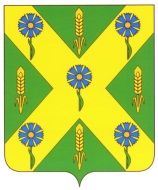 РОССИЙСКАЯ  ФЕДЕРАЦИЯОРЛОВСКАЯ ОБЛАСТЬАДМИНИСТРАЦИЯ НОВОСИЛЬСКОГО РАЙОНАПОСТАНОВЛЕНИЕ08.09.2023 г._								        №_432г. НовосильО внесении измененийВ соответствии со статьей 179 Бюджетного кодекса Российской Федерации, постановлением администрации Новосильского района от 7 октября 2013 г. № 288 «Об утверждении Порядка разработки, реализации и оценки эффективности муниципальных программ и Методических указаний по разработке и реализации муниципальных программ» в целях упорядочения работы с муниципальными программами  администрация Новосильского района п о с т а н о в л я е т:Внести изменения в приложение к постановлению администрации Новосильского района от 15.10.2013 г. № 295 «Об утверждении перечня муниципальных программ» согласно приложению. Ответственным исполнителям в срок до 25 октября 2023 года разработать проекты муниципальных программ или (при необходимости) произвести корректировку муниципальных программ и представить на утверждение главе Новосильского района.Проекты муниципальных программ и проекты изменений в муниципальные программы согласовывать с председателем Ревизионной комиссии Новосильского района (Юрцевич З.Н.).Настоящее изменение постановления администрации Новосильского района вступает в силу с 01.01.2023 г.Контроль за выполнением настоящего постановления оставляю за собой.Глава Новосильского района 						Демин Е.Н.Приложение к постановлениюадминистрации Новосильского районаот 08.09.2023 г. N 432Приложение к постановлениюадминистрации Новосильского районаот 07 октября 2013  г. N 315Перечень муниципальных программ Новосильского района№ ппНаименованиемуниципальной программыОтветственный исполнитель СоисполнителиОсновные направления реализации1.Управление муниципальными финансами Новосильского района Рекомендуемые сроки реализации: 2022-2024 годыФинансовый отдел(Сергеева Е.А..)Обеспечение сбалансированности и устойчивости бюджетной системы Новосильского района, создание условий для оптимизации и повышения эффективности расходов, создание условий для эффективного выполнения полномочий органов местного самоуправления2Поддержка социально-ориентированных некоммерческих организаций  Новосильского района Рекомендуемые сроки реализации: 2022-2024 годыОтдел организационно-контрольной работы и делопроизводства (Слободчикова А.Н.)Создание условий для реализации социальных проектов и программ3Образование в Новосильском районе Рекомендуемые сроки реализации: 2024-2026 годыИ.о. начальника отдела общего образования, молодёжной политики и спорта (Ушакова Е.А.)Развитие системы начального общего, основного общего, среднего (полного) общего образования; развитие системы дополнительного образования; развитие системы дошкольного образования; развитие системы питания воспитанников и учащихся4Развитие физической культуры и спорта в Новосильском районеРекомендуемые сроки реализации: 2024-2026 годыИ.о. начальника отдела общего образования, молодёжной политики и спорта (Ушакова Е.А.)Создание условий для развития на территории Новосильского района физической культуры и массового спорта, организация проведения официальных физкультурно-оздоровительных и спортивных мероприятий.5Обеспечение жильём молодых семей в Новосильском районе Орловской областиРекомендуемые сроки реализации: 2024-2026 годыИ.о. начальника отдела общего образования, молодёжной политики и спорта (Ушакова Е.А.)Развитие системы муниципальной поддержки молодых семей в обеспечении жильём6Развитие и поддержка малого и среднего предпринимательства в Новосильском районе Рекомендуемые сроки реализации:2021-2025 годыОтдел по экономике, предпринимательству и торговле (Лазарева Т.Н.)Отдел по управлению муниципальным имуществом (Бабченко Н.В.);Отдел сельского хозяйства (Вепренцева О.Н.)Создание благоприятных условий для эффективного развития малого и среднего предпринимательства в Новосильском районе 7Развитие транспортной системы в Новосильском районе Рекомендуемые сроки реализации:2024-2028 годыОтдел архитектуры, градостроительства  (Гнедова О.Н.)Улучшение транспортно-эксплуатационного состояния сети автомобильных дорог, создание условий для предоставления транспортных услуг населению и организация транспортного обслуживания населения между поселениями в границах муниципального района,сокращение количества лиц, пострадавших в результате  дорожно-транспортных происшествий8Развитие культуры и искусства, дополнительного образования в Новосильском районе  Рекомендуемые сроки реализации программы;2024-2026 годыОтдел культуры и искусства (Дорофеева С.П.)1. Создание условий для наиболее полного удовлетворения культурных потребностей населения и его занятий художественным творчеством.2.Сохранение историко-культурного достояния Новосильского района3.Создание условий для формирования и развития нравственных и духовных ценностей населения.4.Повышение престижа сферы культуры.9Комплексное развитие сельских территорий Новосильского района Орловской областиРекомендуемые сроки реализации программы;2021-2025 годыОтдел сельского хозяйства (Вепренцева О.Н.)Отдел архитектуры, градостроительства (Гнедова О.Н.)Отдел по экономике, предпринимательству и торговле  (Лазарева Т.Н.)Развитие жилищного строительства на сельских территориях и повышение уровня благоустройства домовладений.Содействие занятости сельского населения.Развитие инженерной инфраструктуры на сельских территориях.10Формирование современной городской среды на территории города Новосиль в 2018-2024 годуРекомендуемые сроки реализации программы;2021-2025 годыОтдел ЖКХ и благоустройства территорий (Гнедов А.М.)Повышение уровня благоустройства территорий муниципального образования город Новосиль11Приведение в нормативное состояние объектов теплоснабжения, водоснабжения, водоотведения Новосильского района, находящихся в муниципальной собственностиРекомендуемые сроки реализации программы:2024-2028 гг.Отдел ЖКХ и благоустройства территорий (Гнедов А.М.)Повышение уровня функционирования и устойчивости объектов  теплоснабжения, водоснабжения, водоотведения Новосильского района, находящихся в муниципальной собственности12Обеспечение законности и правопорядка на территории Новосильского района Рекомендуемые сроки: 2024-2026 гг.Отдел организационно-контрольной работы и делопроизводства (Слободчикова А.Н.)Обеспечение законности, правопорядка и безопасности граждан в Новосильском районе